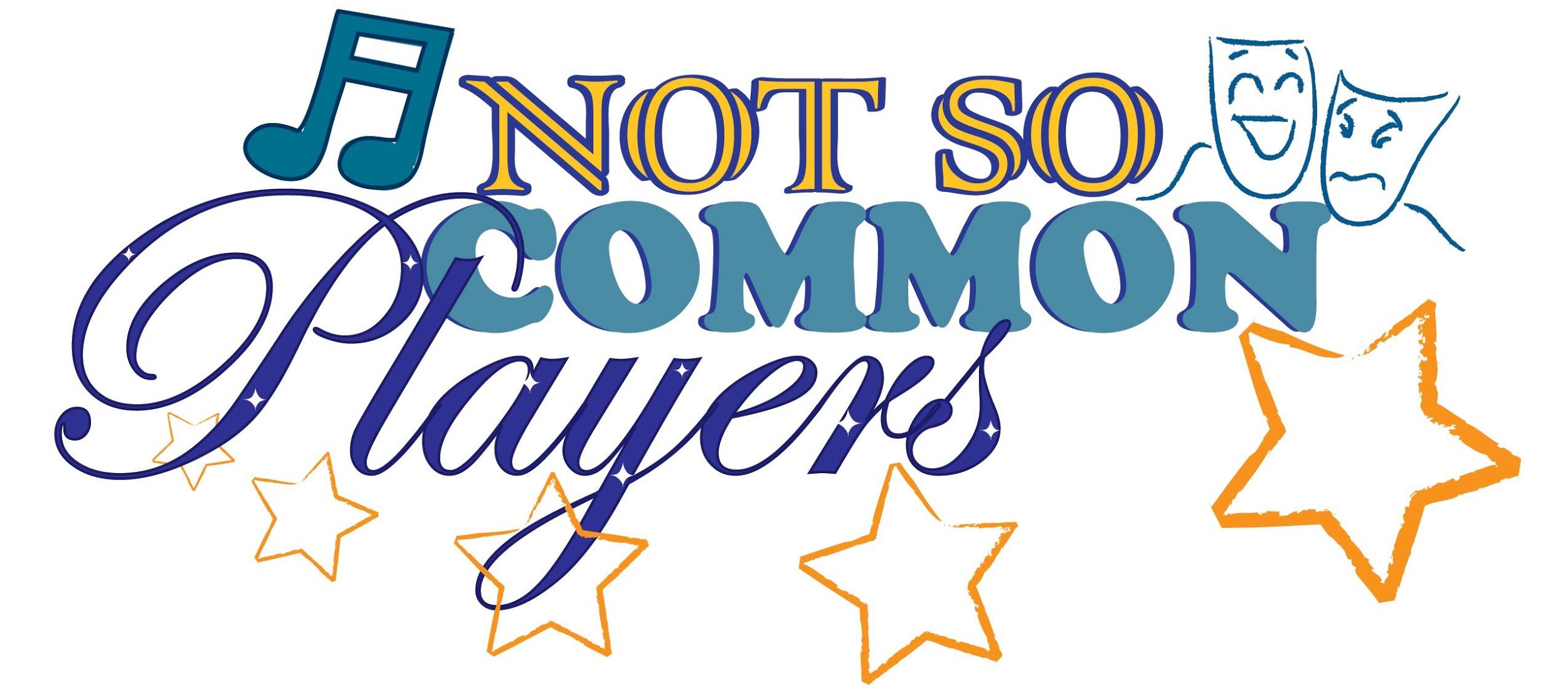 Dear Director Candidate:We are very pleased that you are interested in directing at Not So Common Players! We are a unique community theater company located in Clifton Park, NY. For 15 years, we have provided quality entertainment for local audiences in a variety of spaces and formats. NSCP is generously funded by the Town of Clifton Park which provides us with wonderful opportunities as well as unique guidelines.Part of our mission is to provide a variety opportunities for artists and audiences. In addition to performing shows from the standard musical theater repertoire, we have staged original shows and thematic revues. These are wonderful events for all involved. Additionally, our relationship with the Town of Clifton Park provides us with funds to offer small stipends to a select number of our production team members and provide our craft free of charge to our audiences.The flip side of this relationship is that we try very hard to provide entertainment that is suitable for all audiences. We strive to select a variety of shows while maintaining certain standards and values. Foul language, nudity and explicit sexual or violent content is avoided. Please see the attached list of our previously performed shows to get a better idea of what is acceptable. Before any show is presented to the Board of Directors, the script will be read by members of the show selection team. We have three different venues for our shows. Our summer show is always a large, well-known musical performed outdoors on the Clifton Park Common stage. Our spring and fall shows are typically smaller and may be performed either in the Clifton Park-Halfmoon Library or in the Little Theater of Shenedehowa High School East.Please complete a Show Submission Form for each show you would like us to consider and attach a resume.  Submissions are due by April 15th. We may request to interview director candidates. Submissions may be e-mailed to patodonnell@cliftonpark.org or mailed to PO Box 296, Clifton Park, NY 12065.Thank you for your interest!Not So Common PlayersNot So Common Players Show History	Date Produced	Show						Type2001 summer		You’re Gonna Love Tomorrow		musical revue2002 summer		Crazy for You					musical2002 fall		Queen of Hearts				original drama/musical2003 summer		South Pacific					musical2003 spring & fall	Queen of Hearts				original drama/musical2003 New Year's Eve	On Broadway/First Night Saratoga		musical revue2004 spring		Rockin’ the Nite Away			musical revue2004 summer		Annie Get Your Gun				musical2004 fall		27 Million					original comedy/musical2005 spring		Some Enchanted Evening			musical revue2005 summer		Guys and Dolls				musical2005 fall		Little Shop of Horrors				musical2006 spring		Two by Two					musical2006 summer		Into the Woods				musical2006 fall		National Icon					original comedy/musical2007 spring		Little Mary Sunshine				musical2007 summer		The Pajama Game				musical2007 fall		Red, Hot & Cole				musical2008 spring		They’re Playing Our Song			musical2008 spring		Books on Broadway				original staged reading2008 summer		Wizard of Oz					musical2008 fall		The Spitfire Grill				musical2009 spring		Godspell					musical2009 summer		Bye Bye Birdie				musical2009 fall		Clue, the Musical				musical2010 January		10th Anniversary Show			musical revue2010 spring		The Fantasticks				musical2010 summer		Once Upon a Mattress				musical2010 fall		Working					musical2011 spring		Anyone Can Whistle				musical2011 summer		Cinderella					musical2011 summer		Beauty and the Beast, Jr.			musical NSCKids2011 fall		Zombie Prom					musical2012 January		Vanities					staged reading drama2012 spring		Jerry’s Girls					musical revue2012 summer		Oliver!						musicalNot So Common Players Show History  (page 2)Date Produced	Show						Type2012 summer		Annie, Jr.					musical NSCKids2012 fall		Man of La Mancha				musical2013 January		The Beast					original drama2013 spring		Bingo, the Musical				musical2013 summer		The Music Man				musical2013 summer		Guys and Dolls, Jr.				musical NSCKids2013 fall		The Secret Garden				musical2014 spring		A, My Name Will Always Be Alice		musical2014 summer		State Fair					musical2014 summer		Oklahoma, Jr					musical NSCKids2014 Fall		Have You Filled Your Bucket Today?	NSCKids 2014 Fall		Chess						musical2015 spring		Little Women					musical2015 summer		Anything Goes				musical2015 summer		Little Mermaid, Jr				musical NSCKids2015 fall		Violet						musical2016 spring		Marvelous Wonderettes/Forever Plaid	musicals/in rep2016 summer		Damn Yankees				musical2016 summer		Suessical, Jr					musical NSCKids2016 fall		Sweet Smell of Success			musicalNot So Common Players Show Submission FormDirector Name		Show Name  					Authors/Composers 	Synopsis	Musical Style					Orchestra requirements	Check One:  Summer (Clifton Commons)			_______Fall/Spring (Library or Little Theater)		_______If Fall/Spring, is there a preferred or required time of year or venue (Little Theater or Library)?Cast size:1-10 _____       11-20 _____       21-30 _____       31 + ______Show Vision: Will this be a classic or alternative interpretation? If alternative, please explainPotential Production Issues: (eg. Period costuming, complicated sets, special effects, etc.)Potential Issues: (Foul language, sensitive topics, difficult casting requirements, etc.)Production Staff that has been secured at this time: (Please only list those who have agreed)If you are not selected as a Director, would you be willing to work as an Assistant Director?